Залесная Виктория ВладимировнаВоспитательe-mail: sadik_murzilka-verhnekurgannoe@crimeaedu.ru тел. 33-72-81Уровень образованиявысшееКвалификация1 кв. категорияПреподаваемые учебные предметы, курсы, дисциплины (модули)дошкольное образованиеУченая степеньнетУченое званиенетНаименование направления подготовки и (или) специальностиТаврический национальный университет, 2013. Украинский язык и литератураДанные о повышении квалификациикурсы в КРИППО по программе «Воспитательно-образовательная деятельность в дошкольной образовательной организации в условиях реализации регионального компонента в соответствии с требованиями ФГОС ДО» в объеме 72 часа, в период с «07» сентября 2020г. по «18» сентября 2020г.  курсы в КРИППО по программе «Современные педагогические технологии в системе дошкольного образования Республики Крым» в объеме 72 часа, в период с 60 февраля 2023г. по 17 февраля 2023г.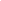 Данные о профессиональной переподготовкеКРИППОПрошла проф переподготовку по программе  «Дошкольное образование», 2016Общий стаж работы (полных лет)12Стаж работы по специальности (полных лет)10Сведения о продолжительности опыта (лет) работы в профессиональной сферепедагогический стаж 10 летРеализуемые образовательные программыПримерная основная общеобразовательная программа дошкольного образования «ОТ РОЖДЕНИЯ ДО ШКОЛЫ» под редакцией Н.Е. Вераксы, Т.С. Комаровой, М.А. Васильевой,Региональная парциальная программа "Крымский веночек",Основная образовательная программа МБДОУ «Детский сад "Мурзилка" с. Верхнекурганное»